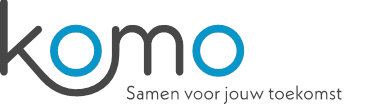 DEEL 3 	SCHOOLREGLEMENTInhoudstafel1. Engagementsverklaring							p.	3	- samenwerking school - ouders					- aanwezigheid op school - op tijd komen				- individuele leerlingbegeleiding						- positief engagement t.a.v. onderwijstaal			2. Inschrijven van leerlingen						p.	5	- inschrijven									- doorlopen van een inschrijving						- toelatingsvoorwaarden eerste leerjaar				3. Ouderlijk gezag								p.	7	- zorg en aandacht voor het kind						- neutrale houding								- afspraken i.v.m. informatiedoorstroom					- co-schoolschap							4. Organisatie van de leerlingengroepen				p.	85. Afwezigheden								p.	8	- wegens ziekte								- andere afwezigheden					- afwezigheden wegens preventieve schorsing, …			- problematische afwezigheden					6. Eén- of meerdaagse schooluitstappen				p.	10	- ééndaagse uitstappen						- meerdaagse uitstappen					7. Getuigschrift basisonderwijs						p.	11	- procedure tot uitreiken van getuigschrift				- beroepsprocedure							8. Onderwijs aan huis							p.	139. Herstel- en sanctioneringsbeleid					p.	14	- begeleidende maatregelen						- herstel									- ordemaatregelen								- tuchtmaatregelen							- preventieve schorsing als bewarende maatregel		- procedure tot tijdelijke en definitieve schorsing		- opvang op school…							- beroepsprocedures na een definitieve uitsluiting		10. Bijdrageregeling							p. 	17	- wijze van betaling								- betalingsmoeilijkheden: wat dan?				11. Geldelijke en niet-geldelijke ondersteuning				p.	1912. Vrijwilligers								p.	2013. Welzijnsbeleid								p. 	20	- preventie									- verkeersveiligheid								- medicatie									- schoolverzekering								- rookverbod									- alcohol en drugs							14. Leefregels								p.	23	- kleding								- milieu op school								- eerbied voor materiaal							- afspraken rond pesten							- bewegingsopvoeding							- afspraken i.v.m. zwemmen						- huiswerk									- agenda van uw kind							- leerlingevaluaties en rapport						- rapporteren								15. Revalidatie								p.	2716. Privacy									p.	28	- verwerken van persoonsgegevens					- overdracht van leerlingengegevens bij schoolverandering		- publiceren van foto's							- recht op inzage en toelichting					17. Participatie								p.	30	- schoolraad									- ouderraad								18. Communicatiebeleid op school					p.	3019. Klachtenregeling							p.	3320. Infobrochure onderwijsregelgeving					p.	341. Engagementsverklaring tussen school en oudersOns pedagogisch project kadert in het brede project van de katholieke dialoogschool.Kiezen voor een katholieke dialoogschool vraagt betrokkenheid van iedereen.Kiezen voor een katholieke dialoogschool betekent vertrouwen stellen in de manier waarop wij als school vandaag het project vormgeven.Als katholieke dialoogschool verwachten we dat je een partner van ons bent in de vorming van je kind.Dat houdt ook in dat je kind deelneemt aan de lessen rooms-katholieke godsdienst.( volledige tekst zie website Katholiel onderwijs Vlaanderen ).Ouders hebben - terecht - hoge verwachtingen van de school voor de opleiding en opvoeding van hun kinderen.Ons schoolteam zet zich elke dag in om dit engagement waar te maken en we willen dit doen in een goede samenwerking en met de volle steun van jullie.  Daarom maken we in onderstaande engagementsverklaring wederzijdse afspraken.  Zo weten we duidelijk wat we van elkaar mogen verwachten.  Deze afspraken gelden voor de hele periode dat je kind bij ons is ingeschreven.

Op afgesproken momenten evalueren we samen de engagementen en het effect ervan.Een intense samenwerking tussen onze school en ouders: afspraken oudercontactSchool en ouders zijn partners in de opvoeding van jullie kind.  Het is goed dat je zicht hebt op de werking van onze school.  Daarvoor plannen we in het begin van elk schooljaar een ouderavond in de klas van je kind.  Je kan er kennis maken met de leraar van je kind en met de manier van werken.We willen je op geregelde tijden informeren over de evolutie van je kind.

We organiseren ook individuele oudercontacten.  Via de schoolkalender (via website van de school ) kan je de planning hiervan bekijken.  Wie niet op het oudercontact aanwezig kan zijn, kan een gesprek aanvragen op een ander moment.
Wij engageren ons om steeds te zoeken naar een alternatief overlegmoment indien je niet op de geplande oudercontacten kan aanwezig zijn Als je je zorgen maakt over je kind of vragen hebt over de aanpak dan kan je op elk moment zelf een gesprek aanvragen met de leraar van je kind.  Dat kan je doen via het heen-en-weerkaftje, de agenda van je kind of via mail.  Je kan natuurlijk ook telefonisch of via mail de zorgcoördinator of de directie contacteren.Wij verwachten dat je je als ouder samen met ons engageert om nauw samen te werken rond de opvoeding van je kind en steeds ingaat op onze uitnodigingen tot oudercontact.Wij engageren ons om met je in gesprek te gaan over je zorgen t.a.v. de evolutie van je kind.Aanwezig zijn op school en op tijd komenWe vinden het heel belangrijk dat kinderen steeds aanwezig zijn op school.  Uiteraard begrijpen we dat er redenen (bv. ziekte) zijn die dit in de weg staan.We vragen of je de school wil verwittigen bij afwezigheid van je kind.  Dit kan telefonisch of via mail en het liefst voor 09.00 u.Wij moeten de afwezigheden van je kind doorgeven aan het departement onderwijs en aan het CLB.De aanwezigheden van je kind op school heeft gevolgen voor het krijgen en behouden van de kleuter- en/of schooltoeslag, voor de toelating tot het eerste leerjaar en voor het uitreiken van een getuigschrift basisonderwijs.Te laat komen kan niet!  De school begint om 08.45 en eindigt om 15.45 u.Individuele leerlingenbegeleidingOnze school voert een zorgbeleid met 3 pijlers: handelingsgericht werken, zorgcontinuüm, differentiatie.  We volgen gericht de evolutie van je kind. Dit doen we door het werken met een leerlingvolgsysteem (LVS).Onze zorgvisie geeft aan waar we als school accenten leggen (zie website).Als je kind specifieke onderwijsbehoeften heeft, kun je dit melden aan de directeur.We gaan dan samen na welke aanpassingen nodig zijn.  De school kan zelf ook aanpassingen voorstellen op basis van de vaststellingen in de loop van het schooljaar.  Welke maatregelen aan de orde zijn, zal afhangen van wat je kind nodig heeft en wat wij als school kunnen organiseren. Als school zijn we verplicht om redelijke aanpassingen te voorzien als jouw kind daar nood aan heeft. Het is niet mogelijk om hier als ouder verzet tegen aan te tekenen.We zullen in overleg met jou als ouder vastleggen hoe de individuele begeleiding van je kind zal georganiseerd worden.  Daarbij zullen we aangeven wat je van de school kan verwachten en wat wij van jou als ouder verwachten.Wij verwachten dat je ingaat op onze vraag tot overleg én de afspraken die we samen maken opvolgt en naleeft.Positief engagement ten aanzien van de onderwijstaalOnze school is een Nederlandstalige school.  Niet alle ouders voeden hun kind op in het Nederlands.  Dit kan ertoe leiden dat hun kind het wat moeilijker heeft bij het leren.  Wij als school engageren er ons toe alle kinderen zo goed mogelijk te begeleiden bij hun taalontwikkeling.

Wij verwachten van de ouders dat ze positief staan ten aanzien van extra initiatieven en maatregelen (taaltraject en/of taalbad) die de school neemt om de taalachterstand van hun kind weg te werken en dat ze er alles aan doen om hun kind, ook in de vrije tijd, te stimuleren bij het leren van Nederlands.  Dit kan onder meer door:	- zelf Nederlandse lessen te volgen	- je kind naschools extra Nederlandse lessen te laten volgen	- te zorgen voor een Nederlandstalige begeleiding van je kind bij het maken                   	  van zijn huistaak, bij het leren van zijn lessen	- bij elk contact met de school zelf Nederlands praten of er voor te zorgen dat 	  er een tolk is	- je kind te laten aansluiten bij een Nederlandstalige jeugdbeweging, sportclub, 	  ...	- je kind regelmatig naar Nederlandstalige tv-programma's te laten kijken en er 	  samen met hem over te praten	- geregeld voor te lezen uit een Nederlandstalig jeugdboek	- binnen de school en bij elke schoolactiviteit enkel Nederlands te praten met 	  je kind, met andere kinderen, met het schoolpersoneel en met andere ouders	- je kind, in zijn vrije tijd, geregeld te laten spelen met zijn Nederlandstalige 	  vriendjes2. Inschrijven van leerlingenInformatie over de praktische organisatie van de inschrijvingen vind je terug in folders en op de website van LOP-Mechelen (www.lop.be).  De exacte data zullen tijdig doorgegeven worden via de infokanalen van de school.Je kind is pas ingeschreven in onze school als de ouders schriftelijk instemmen met het pedagogische project en het schoolreglement.  Eenmaal ingeschreven, blijft het kind bij ons ingeschreven.  De inschrijving stopt enkel wanneer de ouders beslissen om het kind van school te veranderen, zij niet akkoord gaan met de nieuwe versie van het schoolreglement, wanneer een kind een IAC-verslag ontvangt dat toegang geeft tot het buitengewoon onderwijs (tenzij de school een individueel aangepast programma haalbaar ziet) of bij een definitieve uitsluiting als gevolg van een tuchtmaatregel. Let op: wanneer we spreken over een GC-verslag of IAC-verslag bedoelen we hiermee ook het gemotiveerd verslag of het verslag opgemaakt voor 1 september 2023.Bij elke wijziging van het schoolreglement zullen we terug jullie schriftelijk akkoord vragen.  Indien jullie niet akkoord gaan met de wijziging, dan wordt de inschrijving van jullie kind beëindigd op 31 augustus van het lopende schooljaar.Wanneer tijdens zijn of haar schoolloopbaan de nood aan aanpassingen voor je kind wijzigt, kan het zijn dat de vastgestelde onderwijsbehoeften van die aard zijn dat ofwel een IAC-verslag nodig is dat toegang geeft tot het buitengewoon onderwijs, ofwel een bestaand GC-verslag ( gemeenschappelijk curriculum )gewijzigd moet worden. In dat geval organiseert de school een overleg met de klassenraad, de ouders en het CLB. Op basis van dit overleg en nadat het IAC-verslag werd afgeleverd of gewijzigd, beslist de school om de leerling op vraag van de ouders studievoortgang te laten maken op basis van een individueel aangepast curriculum of om de inschrijving van de leerling voor het daaropvolgende schooljaar te ontbinden.

Bij de inschrijving van jullie kind, zullen we jullie bevragen over de organisatie van het ouderlijk gezag, de gezinssamenstelling, de verblijfsregeling, ...  We gaan ervan uit dat beide ouders instemmen met de inschrijving.  Indien we op de hoogte zijn van het niet-akkoord van één van beide ouders, kunnen we het kind niet inschrijven.  We kunnen jullie kind pas inschrijven als beide ouders akkoord gaan.Bij de inschrijving vragen we jullie naar allerlei informatie voor onze administratieve schoolfiche van jullie kind.InschrijvenOnze school werkt met voorrangsperiodes.  We hebben een voorrangsperiode voor leerlingen van dezelfde leefentiteit, kinderen van personeel en voor het systeem van dubbele contingentering.  Tot slot voorzien we ook een periode voor leerlingen die geen gebruik maken van de voorrangsgroepen.  De juiste data vind je in de folder en op de website van LOP Mechelen en ook op de website van de school.Vaste instapdagen voor de kleinstenJe kind kan tussen 2,5 en 3 jaar starten op één van de volgende instapdagen:1ste schooldag na elke schoolvakantie ( na de zomer-, herfst-,kerst-,krokus- en paasvakantie )1ste schooldag van februari1ste schooldag na HemelvaartsdagWordt je kind 2,5 jaar op een instapdatum? Dan mag je kind al vanaf die dag naar school.Is je kind al 3 jaar? Dan gelden de instapdata niet. Je kind kan dan elke schooldag starten in de kleuterklas.Onze school ligt in het LOP-gebied Mechelen (www.lop.be)Doorlopen van inschrijvingIs je kind ingeschreven in onze kleuterschool, dan hoeft het zich niet opnieuw in te schrijven bij de overgang naar het eerste leerjaar in onze school. Het is belangrijk dat je kind in het voorafgaande schooljaar 290 halve dagen effectief aanwezig was in het kleuteronderwijs. Was je kind geen 290 dagen effectief aanwezig in het kleuteronderwijs? Dan gelden er strengere toelatingsvoorwaarden tot het lager onderwijs.Misschien wil je je kind  vroeger naar het lager onderwijs laten gaan? De overstap hangt dan af van de beslissing van de klassenraad van het kleuteronderwijs en eventueel ook van die van het lager onderwijs. Is je kind al 6 jaar en voldoet het aan de toelatingsvoorwaarden, maar is het volgens jou nog niet klaar voor de lagere school? Je kind kan dan nog maximaal één jaar kleuteronderwijs volgen. De klassenraad van het kleuteronderwijs geeft je een advies.Toelatingsvoorwaarden eerste leerjaarJe kind kan pas instappen in het eerste leerjaar als het aan de wettelijke toelatingsvoorwaarden voldoet.  (Kijk in de infobrochure onderwijsregelgeving punt 3.1 om meer te weten te komen over deze voorwaarden).3. Ouderlijk gezagZorg en aandacht voor het kindVoor kinderen die een echtscheiding doormaken, wil de school een luisterend oor, openheid, begrip en extra aandacht bieden.Neutrale houding tegenover de oudersDe school is bij een echtscheiding geen betrokken partij.  Beide ouders, samenlevend of niet, staan gezamenlijk in voor de opvoeding van hun kinderen.
Zolang er geen vonnis van de rechter is, houdt de school zich aan de afspraken gemaakt bij de inschrijving.  Is er wel een vonnis, dan volgt de school de afspraken zoals opgelegd door de rechter.Afspraken in verband met informatiedoorstroming naar de oudersWanneer de ouders niet meer samenleven, maakt de school met beide ouders afspraken over de wijze van informatiedoorstroming en de manier waarop beslissingen over het kind worden genomen.- afspraken i.v.m. de agenda, brieven, rapporten, ...: op vraag van de ouders wordt deze informatie aan beide ouders bezorgd.- afspraken i.v.m. het oudercontact: op vraag van de ouders ontvangen beide ouders een uitnodiging.Co-schoolschapDit is het kind tijdens het schooljaar op twee plaatsen school laten lopen, afhankelijk van bij welke ouder het verblijft.  Om de verbondenheid met de klasgroep en de continuïteit van het leren te garanderen, weigert de school mee te werken aan het co-schoolschap.4. Organisatie van de leerlingengroepen binnen hetzelfde onderwijsniveauDe klassenraad beslist of een leerling kan overgaan naar een volgende leerlingengroep.  Wil de school dat je kind een jaar overdoet, dan is dit omdat ze ervan overtuigd is dat dit voor je kind de beste oplossing is.  De genomen beslissing wordt ten aanzien van de ouders schriftelijk gemotiveerd en mondeling toegelicht.  De school geeft ook aan welke bijzondere aandachtspunten er in het daaropvolgende schooljaar voor je kind zijn.  De school neemt deze beslissing dus in belang van je kind.Voor de overgang van de 3de kleuterklas naar eerste leerjaar gelden er andere voorschriften.  De overgang van 3de kleuterklas naar het eerste leerjaar is de verantwoordelijkheid van de ouders.  Toch willen we als zorgzaam team, samen met de ouders, op basis van screening - observaties en het handelingsgericht werken tot de beste keuze voor het kind komen.Onze school moet voor elke leerling bij het begin van de leerplicht een taalscreening uitvoeren. De taalscreening onderzoekt hoe goed je kind Nederlands kan. Indien op basis van resultaten blijkt dat je kind het Nederlands niet voldoende beheerst, dan volgt je kind een taalintegratietraject dat aansluit bij zijn specifieke noden. De taalscreening gebeurt niet voor anderstalige nieuwkomers. Zij krijgen sowieso een aangepast taalintegratietraject.Het is de school die beslist in welke leerlingengroep een leerling, die in de loop van zijn schoolloopbaan van school verandert, terechtkomt.Leerlingengroepen kunnen heringedeeld worden op basis van een gewijzigde instroom.  (bv. in de kleuterschool na een instapdatum).5. Afwezigheden (zie brochure onderwijsregelgeving punt 4)Voor leerlingen in het lager onderwijs (ook de 5-jarigen die vervroegd zijn ingestapt ) en voor de 6- en 7-jarigen in het kleuteronderwijs is de leerplicht voltijds, behalve bij gewettigde afwezigheid. Voor 5-jarigen in het kleuteronderwijs geldt een leerplicht van minstens 290 halve dagen aanwezigheid.De directeur kan beslissen of een afwezigheid van een 5-jarige kleuter als aanvaardbaar beschouwd wordt. Als de afwezigheid volgens de directeur aanvaardbaar is, telt die mee voor het bereiken van de 290 halve dagen aanwezigheid.Het is belangrijk dat kleuters (leerplichtig of niet ) regelmatig naar school komen. Het is in het belang van je kind om het elke dag naar school te sturen. Kinderen die lessen en activiteiten missen, lopen meer risico op achterstand.De aanwezigheidsgegevens van je kind worden doorgegeven aan de overheid. Kleuters die onvoldoende schooldagen naar school komen, kunnen hun kleuter- en/of schooltoeslag verliezen en ook de toegang tot het lager onderwijs is afhankelijk van het aantal dagen dat je kind kleuteronderwijs volgde.We verwachten dan ook dat je de afwezigheid van je kleuter onmiddellijk aan ons meldt, liefst voor 09.00. Ook als je door omstandigheden je kind niet op tijd kan afzetten, laat je dit zo snel mogelijk weten. Komt je kind meermaals te laat of is je kind vaak afwezig geweest, dan kunnen we samen nagaan hoe we de participatie van je kleuter kunnen verhogen.Gewettigde afwezighedenVoor leerlingen in het lager onderwijs en voor 6- en 7-jarigen in het kleuteronderwijs gelden volgende gewettigde afwezigheden:Wegens ziekte- is je kind méér dan drie opeenvolgende kalenderdagen ziek, dan is een medisch                    attest verplicht- is je kind minder dan drie opeenvolgende kalenderdagen ziek, dan is een briefje van de ouders voldoende.  Zo'n briefje van de ouders kan slechts 4 keer per schooljaar- is je kind chronisch ziek, dan nemen de ouders contact op met de school en met het CLB- consultaties (bezoek aan tandarts, ..) moeten zoveel mogelijk buiten de schooluren plaatsvindenDe ouders verwittigen de school zo vlug mogelijk en bezorgen het ziektebriefje aan de klastitularis.  De school zal het CLB contacteren bij twijfel over een medisch attest.Andere afwezighedenDe afwezigheid van je kind kan in een aantal situaties gewettigd zijn. Voor deze afwezigheden is geen toestemming van de directeur nodig. Je verwittigt de school wel vooraf van deze afwezigheid. Je geeft ook een officieel document of een verklaring die de afwezigheid staaft af aan de school.Voorbeelden hiervan zijn: - het overlijden van een persoon die onder hetzelfde dak woont of van een bloed- en aanverwant;- de oproeping of dagvaarding voor de rechtbank;- het vieren van een feestdag dat hoort bij je geloof (anglicaanse, islamitische, joodse, katholieke, orthodoxe, protestants-evangelische godsdienst ).Soms kan je kind om een andere reden afwezig zijn. De ouders bespreken dit op voorhand met de directie die dan toestemming kan geven.Voorbeelden hiervan zijn:- het actief deelnemen in het kader van een individuele selectie of lidmaatschap van   een vereniging of culturele en/of sportieve manifestaties;- deelname aan time-out-projecten;- school-externe interventies;- revalidatie tijdens de lestijden; - in echt uitzonderlijke omstandigheden afwezigheden voor persoonlijke redenen;Opgelet: het is niet de bedoeling dat aan ouders toestemming gegeven wordt om vroeger op vakantie te vertrekken of later uit vakantie terug te keren.  De leerplicht veronderstelt dat een kind op school aanwezig is van 1 september tot en met 30 juni.Afwezigheden wegens preventieve schorsing, een tijdelijke of definitieve uitsluitingDe afwezigheid van je kind wegens een definitieve schorsing, een tijdelijke of definitieve uitsluiting is gewettigd. Je kind wordt als gewettigd afwezig beschouwd, ongeacht of je kind wel of niet door de school wordt opgevangen.Problematische afwezighedenDe school vindt de aanwezigheid van je kind belangrijk.  Dit heeft immers gevolgen voor het verkrijgen en behouden van de schooltoeslag.  Alsook voor de toelating tot het eerste leerjaar (zie ook de engagementsverklaring en infobrochure onderwijsregelgeving).De school verwittigt de ouders van elke niet-gewettigde afwezigheid.  Vanaf 5 halve dagen problematische afwezigheden contacteert de school het CLB en starten we een begeleidingstraject op.  De ouders worden dan ook uitgenodigd voor een gesprek.6. Eén- of meerdaagse schooluitstappen (extra-muros activiteiten)Eéndaagse uitstappenRegelmatig bezoekt een klas een bepaalde activiteit of plaats.  Iedereen kent de traditionele leerwandelingen (herfst-, winter- en lentewandeling).  Klassen verkennen ook de schoolomgeving of de regio.  Soms zijn er ook speciale bezoeken, zoals de verkeerstuin of toneel- en poppenkastvoorstellingen.
Uiteraard is er ook de jaarlijkse schoolreis waarbij leren en ontspanning worden gecombineerd.  Er zijn steeds verschillende bestemmingen per groep.De ondertekening van dit schoolreglement geldt als een principiële toestemming voor deelname aan alle ééndaagse uitstappen.  Indien de ouders de toestemming bij een ééndaagse extra-murosactiviteit weigeren, dienen zij dat vooraf aan de school te melden.  Ouders kunnen de deelname niet weigeren wanneer de extra-murosactiviteit minder dan een volledige lesdag duurt.  Leerlingen die niet deelnemen aan extra-murosactiviteiten dienen op school aanwezig te zijn.Meerdaagse uitstappenDe leerlingen van het vijfde en zesde leerjaar gaan vijf dagen op openluchtklassen.  Het ene jaar verblijven ze aan zee, het andere jaar in de Ardennen.Bij een meerdaagse extra-murosactiviteit is een afzonderlijke schriftelijke toestemming van de ouders vereist.  Het streefdoel is dat alle leerlingen deelnemen aan de extra-murosactiviteiten.  Leerlingen die niet deelnemen, dienen op school aanwezig te zijn.7. Getuigschrift basisonderwijs (zie infobrochure onderwijsregelgeving punt 7)De klassenraad beslist welke leerling een getuigschrift behaalt.  Het getuigschrift basisonderwijs wordt uitgereikt aan de regelmatige leerlingen die in voldoende mate de doelen uit het leerplan die het bereiken van de eindtermen beogen, hebben bereikt.  Een leerling die geen getuigschrift behaalt, ontvangt een schriftelijke motivering waarom het getuigschrift niet werd uitgereikt, met inbegrip van bijzondere aandachtspunten voor de verdere schoolloopbaan. Deze leerling krijgt ook een verklaring waarin het aantal en de soort van gevolgde schooljaren lager onderwijs staat.Leerlingen met een individueel aangepast curriculum kunnen een getuigschrift behalen. De klassenraad kan hierover autonoom beslissen.Als die leerling geen getuigschrift behaalt, ontvangt deze een schriftelijke motivering waarom het getuigschrift niet werd uitgereikt, met inbegrip van bijzondere aandachtspunten voor de verdere schoolloopbaan. Deze leerling krijgt ook een verklaring waarin het aantal en de soort van gevolgde schooljaren lager onderwijs staat.Procedure tot het uitreiken van het getuigschriftDe school zal gedurende de hele schoolloopbaan van uw kind communiceren over zijn leervorderingen.  Ouders kunnen inzage in en toelichting bij de evaluatiegegevens krijgen.  Indien na toelichting blijkt dat de ouders een kopie wensen, dan kan dat.  De kosten die hiervoor gevraagd worden, zijn terug te vinden in de bijdrageregeling.De klassenraad gaat na of de leerplandoelen die het bereiken van de eindtermen beogen voldoende in aantal én beheersingsniveau zijn behaald met het oog op het vervolgonderwijs in de A-stroom van het secundair onderwijs.  Daarbij zal de groei die de leerling maakte én de zelfsturing die hij toont, zeker een rol spelen.De klassenraad beslist op basis van onderstaande criteria welk getuigschrift uw kind krijgt.  De beslissing wordt uiterlijk op 30 juni aan de ouders meegedeeld.  De ouders worden geacht de beslissing omtrent het getuigschrift uiterlijk op 1 juli in ontvangst te hebben genomen.  Bij niet ontvangst, wordt het getuigschrift geacht op 1 juli te zijn ontvangen.De klassenraad houdt onder andere rekening met onderstaande criteria:- de evaluaties van het lopende en de voorafgaande schooljaren;- de gegevens uit het leerlingvolgsysteem;- de schoolrapporten van het lopende en de voorafgaande schooljaren;- het verslag van de leerkracht die tijdens het laatste schooljaar het hoogste aantal lestijden heeft gegeven aan de leerling;De voorzitter en alle leden van de klassenraad ondertekenen het schriftelijk verslag.BeroepsprocedureLet op:	- wanneer we in dit punt spreken over 'dagen' bedoelen we telkens alle dagen 	(zaterdagen, zondagen, wettelijke en reglementaire feestdagen en 11 juli niet 	meegerekend)	- wanneer we spreken over directeur, hebben we het over de directeur of zijn 	afgevaardigde1. ouders die een beroepsprocedure wensen op te starten, vragen binnen drie dagen na ontvangst van de beslissing tot het niet uitreiken van het getuigschrift basisonderwijs, een overleg (schriftelijk – bv. e-mail … ) aan bij de directeur. Je krijgt een uitnodiging die de afspraak bevestigt.	2. dit verplicht overleg met de directeur vindt plaats ten laatste de zesde 		dag na de dag waarop de rapporten werden uitgedeeld.  Let op: als het gesprek na het verstrijken van de termijn wordt aangevraagd, kunnen we niet meer op die vraag ingaan.Tijdens dit gesprek krijg je de kans om je bezwaren te geven. De directeur verduidelijkt aan de hand van het dossier van je kind op basis van welke gegevens de klassenraad zijn beslissing heeft genomen. Van dit overleg wordt een verslag gemaakt.	3. na het overleg beslist de directeur om de klassenraad al dan niet 		opnieuw te laten samenkomen om het niet toekennen van het 			getuigschrift basisonderwijs te bevestigen of te wijzigen	4. de directeur of de klassenraad brengen de ouders schriftelijk - met 		een aangetekende brief- op de hoogte van de beslissing5. binnen drie dagen na ontvangst van de beslissing van de directeur of 	van de klassenraad kunnen ouders schriftelijk -via een aangetekende 	brief- beroep indienen bij de voorzitter van het schoolbestuur, VZW KOMO, Molenbergstraat 4 te 2800 Mechelen	Het verzoekschrift moet aan de volgende voorwaarden voldoen:	- het verzoekschrift is gedateerd en ondertekend	- het verzoekschrift bevat het voorwerp van beroep met feitelijke 			omschrijving en motivering waarom het niet uitreiken van het 			getuigschrift basisonderwijs betwist wordt.	Hierbij kunnen overtuigingsstukken toegevoegd worden.6. wanneer het schoolbestuur of zijn afgevaardigde een beroep ontvangt, zal het een beroepscommissie samenstellen.  In de beroepscommissie, die het beroep behandelt, zitten zowel mensen die aan de school of het schoolbestuur verbonden zijn als mensen die dat niet zijn.  Het gaat om een onafhankelijke commissie die de klacht van de ouders grondig zal onderzoeken.7. de beroepscommissie zal steeds jou en je kind uitnodigen voor 		     een gesprek.  Jullie kunnen je daarbij laten bijstaan door een vertrouwenspersoon.  Het is enkel mogelijk om een gesprek te 	verzetten bij gewettigde reden of overmacht.	8. in de uitnodiging van het gesprek staan de namen van de leden van 	de beroepscommissie vermeld.  Deze samenstelling blijft ongewijzigd	tijdens de verdere procedure, tenzij het door ziekte, overmacht of onverenigbaarheid noodzakelijk zou zijn om een plaatsvervanger aan te 	duiden.	9. de beroepscommissie streeft in zijn zitting naar een consensus.  De 		beroepscommissie zal de betwiste beslissing ofwel bevestigen ofwel 		het getuigschrift basisonderwijs toekennen ofwel het beroep 			gemotiveerd afwijzen volgens het niet naleven van de vormvereisten.  		Het resultaat van het beroep wordt uiterlijk op 15 september schriftelijk - 		aangetekende brief- aan de ouders ter kennis gebracht.8. Onderwijs aan huis (zie infobrochure onderwijsregelgeving punt 5)Als een kind wegens chronische ziekte of langdurige ziekte of ongeval, tijdelijk niet naar school kunnen komen, kunnen de ouders een aanvraag bij de directie indienen voor tijdelijk onderwijs aan huis, synchroon internetonderwijs of een combinatie van beiden.  De ouders voegen er een medisch attest aan toe waaruit blijkt dat het kind onmogelijk naar school kan gaan, maar wel onderwijs kan krijgen.  Bovendien moet het kind op 10 km of minder van die afstand van de school verblijven.De directeur zal dan op zoek gaan naar een leraar om dit kind 4 lestijden per week onderwijs aan huis te geven.  De school maakt afspraken met deze leraar om de lessen af te stemmen op de klas van het kind.  Eventueel neemt de school in overleg met de ouders contact op de met vzw Bednet.  De school en de ouders maken concrete afspraken over opvolging en evaluatie.  Ook ouders van chronisch zieke kinderen kunnen dergelijke aanvraag indienen, maar voor deze kinderen gelden er andere voorwaarden.Met vragen hierover kan je steeds terecht bij de directeur.9. Herstel- en sanctioneringsbeleid (zie infobrochure onderwijsregelgeving punt 6)Kinderen maken nu en dan fouten. Dat is eigen aan het groeiproces van elk kind. Kinderen kunnen ook leren uit de fouten die ze maken. Onze school wil hierop inzetten door dialoog en herstel alle kansen te geven.Hiermee sluiten we als school de orde- en tuchtmaatregelen niet uit.Elke klastitularis stelt samen met zijn leerlingen een gedragscode op.Ook de Kiva-gedragsregels (antipestbeleid) worden systematisch voorgesteld en besproken.Begeleidende maatregelenWanneer je kind de goede werking van de school of het lesverloop hindert, kunnen we in overleg met je kind en eventueel met jou een begeleidende maatregel bepalen. De school wil hiermee je kind helpen tot gewenst gedrag te komen.	Een begeleidende maatregel kan zijn:een gesprek met …een time-outeen begeleidingsplan. Hierin leggen we samen een aantal afspraken vast waarop je kind zich meer zal focussen. Je kind krijgt de kans om zelf afspraken voor te stellen waarvoor het verantwoordelijk is.HerstelVanuit een cultuur van verbondenheid wil de school bij een conflict op de eerste plaats inzetten op herstel. We nodigen de betrokkenen uit om na te denken over wat er is gebeurd en om hierover met elkaar in gesprek te gaan.	Een herstelgerichte maatregel kan zijn:een herstelgesprek tussen de betrokkeneneen herstelcirkelsociale spelletjes in een specifieke groepOrdemaatregelenWanneer een leerling de goede werking van de school hindert of het lesverloop stoort, kan door elk personeelslid van de school een ordemaatregel genomen worden.	Een ordemaatregel kan zijn:		- een verwittiging in de agenda;		- een strafwerk;		- een specifieke opdracht;		- een tijdelijke verwijdering uit de les met aanmelding bij de directie;Tegen een ordemaatregel is er geen beroep mogelijk.TuchtmaatregelenWanneer het gedrag van een  leerling in het lager onderwijs een gevaar of ernstige belemmering vormt voor de goede werking van school of voor de fysieke of psychische veiligheid en integriteit van zichzelf, medeleerlingen, personeelsleden of anderen, dan kan de directeur een tuchtmaatregel nemen.

Let op: wanneer we spreken over directeur, hebben we het over de directeur of zijn afgevaardigde.	Mogelijke tuchtmaatregelen zijn:		- een tijdelijke uitsluiting van minimaal één schooldag en maximaal 		vijftien opeenvolgende schooldagen;		- een definitieve uitsluiting;Preventieve schorsing als bewarende maatregelIn uitzonderlijke situaties kan de directeur in het kader van de tuchtprocedure beslissen om je kind preventief te schorsen.  Deze bewarende maatregel dient om te kunnen nagaan of een tuchtsanctie aangewezen is.
De beslissing tot preventieve schorsing wordt schriftelijk en gemotiveerd meegedeeld aan de ouders van de betrokken leerling.  De directeur bevestigt deze beslissing in de brief waarmee de tuchtprocedure wordt opgestart.  De preventieve schorsing gaat onmiddellijk in en duurt in principe niet langer dan vijf opeenvolgende schooldagen.  Uitzonderlijk kan deze periode eenmalig met vijf opeenvolgende schooldagen verlengd worden, indien door externe factoren het tuchtonderzoek niet binnen die eerste periode kan worden afgerond.  De directeur motiveert deze beslissing.Procedure tot tijdelijke en definitieve uitsluitingLet op: wanneer we spreken over 'dagen' dan bedoelen we telkens alle dagen (zaterdagen, zondagen, wettelijke en reglementaire feestdagen en 11 juli niet meegerekend).Bij het nemen van een beslissing tot tijdelijke en definitieve uitsluiting wordt de volgende procedure gevolgd:- de directeur wint het advies van de klassenraad in en stelt een tuchtdossier samen.  In geval van een definitieve uitsluiting wordt de klassenraad uitgebreid met een vertegenwoordiger van het CLB die een adviserende stem heeft.- de leerling, zijn ouders en eventueel een vertrouwenspersoon (geen personeelslid  van de school of van het CLB) worden schriftelijk - aangetekende brief- uitgenodigd voor een gesprek met het schoolbestuur/de directeur.  De uitnodiging moet minstens vijf dagen vooraf bezorgd worden aan de ouders.- intussen hebben de ouders en hun vertrouwenspersoon inzage in het tuchtdossier, met inbegrip van het advies van de klassenraad.- na het gesprek neemt het schoolbestuur of de directeur een beslissing.  Deze beslissing wordt schriftelijk gemotiveerd en binnen een termijn van vijf werkdagen aangetekend aan de ouders van de betrokken leerling bezorgd.  De beslissing vermeldt de beroepsmogelijkheden bij een definitieve uitsluiting.Opvang op school in geval van preventieve schorsing en (tijdelijk en definitieve) uitsluitingWanneer je kind tijdens een tuchtprocedure preventief geschorst wordt of na de tuchtperiode tijdelijk wordt uitgesloten, is je kind in principe op school aanwezig, maar neemt die geen deel aan de activiteiten van zijn leerlingengroep.  De directeur kan beslissen dat de opvang van je kind niet haalbaar is voor de school.  Deze beslissing wordt schriftelijk en gemotiveerd bekend gemaakt aan de ouders.In geval van een definitieve uitsluiting heeft de uitgesloten leerling één maand de tijd om zich in een andere school in te schrijven.  In afwachting van deze inschrijving is je kind in principe op school aanwezig, maar neemt die geen deel aan de activiteiten van zijn leerlingengroep.  De directeur kan beslissen dat de opvang van je kind niet haalbaar is voor de school.  Deze beslissing wordt schriftelijk en gemotiveerd bekend gemaakt aan de ouders.Beroepsprocedure na een definitieve uitsluitingLet op: wanneer we in dit punt spreken over 'dagen' bedoelen we telkens alle dagen (zaterdagen, zondagen, wettelijke en reglementaire feestdagen en 11 juli niet meegerekend)Ouders kunnen tegen de beslissing tot definitieve uitsluiting beroep aantekenen.  De procedure gaat als volgt:	1. binnen vijf dagen na ontvangst van de beslissing tot definitieve uitsluiting 	kunnen ouders schriftelijk (via aangetekend schrijven) beroep indienen bij de 	voorzitter van het schoolbestuur, vzw KOMO, Molenbergstraat 4 te 2800 	Mechelen.	Het verzoekschrift moet aan de volgende voorwaarden voldoen:		- het verzoekschrift is gedateerd en ondertekend		- het verzoekschrift bevat het voorwerp van beroep met feitelijke 	omschrijving en motivering waarom de definitieve uitsluiting betwist wordt.	Hierbij kunnen overtuigingsstukken toegevoegd worden.2. wanneer het schoolbestuur een beroep ontvangt, zal het een beroepscommissie samenstellen.  In de beroepscommissie, die het beroep behandelt, zitten zowel mensen die aan de school of het schoolbestuur verbonden zijn als mensen die dat niet zijn. De persoon die de definitieve uitsluiting heeft uitgesproken, zal nooit deel uitmaken van de beroepscommissie, maar zal wel gehoord worden.  Het gaat om een onafhankelijke 	commissie die de klacht van de ouders grondig zal onderzoeken.De ouders worden binnen tien dagen nadat het schoolbestuur het beroep heeft ontvangen uitgenodigd voor een gesprek.  De ouders kunnen zich laten bijstaan door een vertrouwenspersoon.  In de brief met de uitnodiging zal staan wie de leden van de beroepscommissie zijn.  De schoolvakanties schorten de termijn van tien dagen op.  De beroepscommissie streeft in zijn zitting naar een consensus.  De beroepscommissie zal de betwiste beslissing ofwel bevestigen ofwel vernietigen ofwel het beroep gemotiveerd afwijzen wegens het niet naleven van de vormvereisten. Voor de zitting kan je het tuchtdossier inkijken.	3. de beroepscommissie zal steeds jou en je ouders uitnodigen voor een 	gesprek.  Jullie kunnen je daarbij laten bijstaan door een vertrouwenspersoon.  	In de uitnodiging van het gesprek staan de namen van de leden van de 	beroepscommissie vermeld.  Deze samenstelling blijft ongewijzigd tijdens de 	verdere procedure, tenzij het door ziekte, overmacht of onverenigbaarheid 	noodzakelijk zou zijn om een plaatsvervanger aan te duiden.	4. het gesprek gebeurt ten laatste tien dagen nadat het schoolbestuur het 	beroep heeft ontvangen.  Het is enkel mogelijk om een gesprek te verzetten bij 	gewettigde reden of overmacht.  De schoolvakanties schorten de termijn van 	tien dagen op.5. de voorzitter van de beroepscommissie zal de gemotiveerde beslissing binnen een termijn van vijf dagen met een aangetekende brief aan de ouders meedelen.  De beslissing is bindend voor alle partijen.  Het beroep schort de uitvoering van de beslissing tot uitsluiting niet op. Dat betekent dat ook tijdens de beroepsprocedure de tuchtmaatregel van kracht blijft.10. Bijdrageregeling (zie infobrochure onderwijsregelgeving punt 8)Hieronder vind je een lijst met schoolonkosten.  Op die lijst staan zowel verplichte als niet-verplichte uitgaven.Verplichte activiteiten zijn uitgaven die ouders zeker zullen moeten maken.  Niet-verplichte uitgaven zijn uitgaven voor zaken die je niet moet aankopen: maken ouders er gebruik van, dan moeten ze er wel voor betalen.  In de bijdragelijst staan voor sommige kosten vaste prijzen, voor andere kosten enkel richtprijzen.  Dit laatste betekent dat het bedrag dat je zal moeten betalen in de buurt van de richtprijs zal liggen, het kan iets meer zijn, maar ook iets minder.De bijdrageregeling werd besproken op de schoolraad.Verplichte activiteiten per klas* zwemlessen	1ste tot 5de leerjaar		€ 1,6 per beurt	6de leerjaar			gratis* sportdag	1ste tot 6de leerjaar		€ 10 x 2 = € 20* turnshirt				€ 9* schooluitstappen	kleuters			€ 10 tot € 20	lagere school		€ 20 * schoolreizen (ganse dag)	maaltijden: zelf mee te brengen	verplaatsing inbegrepen	Kleuters: 			€ 20 tot € 25	lagere school:		€ 20 tot € 25*schoolmateriaal verliezen, stukmaken, … kan niet. Handboeken, werkschriften, … dienen vergoed te worden aan inkoopprijsVerbruiksmateriaal ( balpen, tintenkiller, … ) moeten zelf vervangen wordenMaximum totaal voor het schooljaar:Maximum kleuters:			€ 55maximum lagere school		€ 105Niet-verplicht aanbod per klas:- middagverblijf					€ 0.75- warme maaltijd 	kleuters + L1			€ 5,00			L2 - L6			€ 7,00- toezichten: € 0,75 per begonnen half uur       ochtend (van 7.45 tot 8.15 u.)							avond (van 16.15 tot 16.45 u.)- dossierkosten (op aanvraag)			€ 0,50 per genomen kopieWarme maaltijden worden per maand besteld.  Een maaltijd afbellen of bijbestellen kan enkel op maandag tussen 08.00 en 08.15.Meerdaagse activiteiten – minder scherpe maximumfactuurMax. € 520 per kind voor volledige duur lager onderwijs.5de leerjaar: € 2606de leerjaar: € 260Wijze van betalingOuders krijgen maandelijks een schoolrekening.  We verwachten dat die rekening op tijd en volledig wordt betaald.  Dat betekent binnen de 14 dagen na verzending.
Ouders zijn, ongeacht hun burgerlijke staat, hoofdelijk gehouden tot het betalen van de schoolrekening.  Dat betekent dat we beide ouders kunnen aanspreken om de volledige rekening te betalen.  We kunnen dus niet ingaan op een vraag om de schoolrekening te splitsen.  Als ouders het niet eens zijn over het betalen van de schoolrekening, bezorgen we jullie beiden een identieke schoolrekening.  Zolang die rekening niet volledig betaald is, blijven beide ouders elk het volledige resterende saldo verschuldigd, ongeacht de afspraken die ze met elkaar gemaakt hebben.Bij wie kan je terecht i.v.m. betalingsmoeilijkhedenIndien je problemen ondervindt met het betalen van de schoolrekening, kan je contact opnemen met de directeur.  Het is de bedoeling dat er afspraken worden gemaakt over een aangepaste betalingswijze.  Wij verzekeren een discrete behandeling van je vraag.

Indien we vaststellen dat de schoolrekening geheel of gedeeltelijk onbetaald blijft, zonder dat er financiële problemen zijn of omdat de gemaakte afspraken niet worden nageleefd, zal de school verdere stappen ondernemen.  Ook dan zoeken we in eerste instantie in overleg naar een oplossing.  Indien dit niet mogelijk blijkt, kunnen we overgaan tot het versturen van een aangetekende ingebrekestelling.  Vanaf dat moment kunnen we maximaal de wettelijke intrestvoet aanrekenen op het verschuldigd bedrag.Ons schoolbestuur startte een samenwerking met een incassobureau op om eventuele schulden te innen.

Recupereren van kostenWanneer je laattijdig hebt afgezegd voor een schoolactiviteit of als je kind op dat moment afwezig is, zullen we het deel van de kosten terugbetalen dat nog te recupereren is. Kosten die we al gemaakt hadden, kunnen we opnemen in de schoolrekening.11. Geldelijke en niet-geldelijke ondersteuning (zie infobrochure onderwijsregelwetgeving punt 9)Als school streven we ernaar het onderwijs in onze school kosteloos te houden.  We vragen geen inschrijvingsgeld.  De school voorziet het nodige materiaal waarmee in de klas wordt gewerkt.  Bij de aanvang van het schooljaar vragen we u enkele zaken aan te schaffen.Het schoolzwemmen is gratis voor de leerlingen van het zesde leerjaar.
Ouders die - om dwingende redenen of omstandigheden - een afwijking wensen op deze bijdrageregeling of betalingsfaciliteiten wensen te bespreken richten zich tot de directeur.Reclame- en sponsoringsbeleid.Bedrijven, ouders en andere participanten kunnen ter gelegenheid van manifestaties, georganiseerd door de school reclame maken, al dan niet tegen vergoeding.Deze reclame moet in overeenstemming zijn met het pedagogisch opvoedingsproject van de school.  De directeur beslist hierover.Onder dezelfde voorwaarden kan ook sponsoring, zowel financieel als materieel.  De namen van de sponsors mogen meegedeeld worden aan de deelnemers van de manifestaties.Reclame en/of sponsoring mogen geen aanleiding geven tot rechtstreekse of onrechtstreekse beïnvloeding van de individuele leerling.12. VrijwilligersOnze school maakt bij de organisatie van verschillende activiteiten gebruik van vrijwilligers.  De vrijwilligerswet verplicht de scholen om de vrijwilligers over een aantal punten te informeren.  De school doet dit via onderstaande bepalingen.OrganisatieDe vzw KOMO, Molenbergstraat 4 te 2800 MechelenMaatschappelijk doel: het schoolbestuur is de eigenlijke organisator van het onderwijs in onze school.  Het is verantwoordelijk voor het beleid en de beleidsvorming en schept de noodzakelijke voorwaarden voor een goed verloop van het onderwijs.De organisatie heeft een verzekeringscontract afgesloten tot dekking van de burgerlijke aansprakelijkheid, met uitzondering van de contractuele aansprakelijkheid, van de organisatie en de vrijwilliger.  Het verzekeringscontract werd afgesloten bij IC-Verzekeringen.Een bijkomende verzekering tot dekking van de lichamelijke schade tijdens de uitvoering van een vrijwilligersactiviteit of op weg van en naar de activiteit werd bij dezelfde maatschappij afgesloten.Er wordt geen onkostenvergoeding voorzien.Een vrijwilliger gaat discreet om met geheimen die hem/haar zijn toevertrouwd.13. WelzijnsbeleidPreventieVerwachtingen naar de ouders:gezonde voeding is van groot belang voor opgroeiende kinderen.  En gezonde voeding begint met een gezond ontbijt.Als tussendoortje geef je je kinderen voor 's morgens een stuk fruit (groente) mee.  In de namiddag kan een droge koek ook.We drinken op school ongezoete dranken, die we meebrengen in een goed sluitende drinkbus.  Ook ‘s middags drinken we water uit de drinkbus.  De brooddozen zijn bij voorkeur gevuld met gezonde boterhammetjes. Koffiekoeken e.d. beschouwen wij als feestelijk eten. Eerder iets dat bij hoge uitzondering wordt meegegeven. Liever niet!Zieke kinderen ( zeker diegenen die koorts hebben of diarree ) horen thuis in bed, gelieve ze niet naar school te sturen.Verwachtingen naar de kinderen:Overdadig snoepen is ongezond.  Snoepgoed zoals kauwgom, lolly's en chips e.d. zijn niet toegelaten.Verjaardagen kunnen in de school gevierd worden zonder snoep!VerkeersveiligheidAl onze leerlingen krijgen geregeld een lesactiviteit verkeersopvoeding.De leerlingen van het 6de leerjaar nemen in de loop van de maand mei deel aan het fietsexamen, georganiseerd door de stad Mechelen.  De leerlingen van het 5de leerjaar nemen deel aan het fietsevenement ( indien de stad Mechelen dit organiseert ).In de maand september zorgt de politie voor een jaarlijkse preventieve fietsencontrole.  De werkgroep veiligheid en verkeer coördineert alle activiteiten rond verkeer op en rond de school.Verwachtingen naar de ouders:Verkeersopvoeding en het bijbrengen van verkeersveiligheid kan slechts optimaal verlopen als ook de ouders alle verkeersreglementen respecteren en naleven.  Zorg in de schoolomgeving mee voor de verkeersveiligheid en parkeer op de daarvoor voorziene plaatsten.  Volg aan de schoolpoort de richtlijnen, zet je kinderen 's morgens af aan de poort en wacht 's avonds achter de kegels.Ouders nemen steeds aan de poort afscheid van hun kind. Geen enkele ouder komt mee binnen op school.Verwachtingen naar de kinderen:'s Middags gaat de poort pas open vanaf 13.00 u.  Draag altijd jullie fluohesje en fietshelm als je met de fiets naar school komt.  Respecteer het verkeersreglement.MedicatieWanneer je kind ziek wordt op school, dan zal de school niet op eigen initiatief medicatie toedienen.  Wel zullen de ouders verwittigd worden en vragen we je kind op te halen.  Wanneer dit niet mogelijk is, zal de school een arts om hulp verzoeken.In uitzonderlijke gevallen kan de ouder (tijdig en schriftelijk ) aan de school vragen om toe te zien dat de medicatie stipt wordt genomen.  Deze vraag moet bevestigd worden door een schriftelijk attest van de dokter dat de juiste dosering en toedieningswijze bevat.Andere verpleegkundige handelingen of medische handelingen, andere dan via de mond of via de huid, via oogindruppeling of oorindruppeling, mogen niet worden gesteld door ongekwalificeerd schoolpersoneel.  Samen met de ouders zoeken we een passende oplossing.SchoolverzekeringIndien zich een ongeval voordoet op school, worden de ouders zo snel mogelijk verwittigd.  Het is daarom belangrijk gsm-nummers (en elke verandering) te melden.De leerling wordt door een leraar, de directie, ouders of familieleden begeleid naar een geneesheer in de buurt of het ziekenhuis in Mechelen.Bij lichte ongevallen wordt altijd eerst overleg gepleegd met de ouders.  Voor ernstige zaken vertrekken we onmiddellijk naar het ziekenhuis of bellen we een ziekenwagen.  Ondertussen wordt mama of papa uiteraard wel verwittigd.Soms is er reden tot twijfel of een medische tussenkomst wel nodig is.  In dergelijke gevallen krijgt het kind een ongevallenformulier mee voor het geval later op de dag blijkt dat er toch een bezoek aan de huisarts nodig is.  De klastitularis probeert de ouders dan ook te bereiken na schooltijd.

Al onze leerlingen zijn verzekerd voor lichamelijke letsels ten gevolge van een ongeval tijdens alle activiteiten georganiseerd door de school.  Dit geldt ook wanneer de activiteit plaats heeft buiten de schoolmuren of na de gewone schooltijd.Leerlingen die blijven rondhangen voor en na schooltijd zijn niet verzekerd.  Dit is wel zo tijdens de normale verplaatsing naar en van de school.  Hierbij geldt als regel dat men de gewone weg volgt.  Dit is niet noodzakelijk de kortste.  De veiligste weg kan langer zijn, maar is uiteraard beter.Bij een ongeval krijgt je kind een ongevallenformulier mee.  Het is belangrijk dit formulier juist en snel in te vullen.  Ook de behandelende arts moet een deel invullen.  Samen met het formulier krijg je een blad met richtlijnen.  Belangrijk om weten is ook dat je zelf eerst de kosten dient te betalen en nadien het remgeld terugkrijgt van de verzekering.  Zowel bij de apotheker als het ziekenfonds moet je een attest vragen.Alle briefwisseling met de verzekering gebeurt via de school omdat de school de verzekering betaalt.Schade aan fietsen, kledij, sieraden en dergelijke bij valpartijtjes of ruzies tussen kinderen komen niet in aanmerking voor tussenkomst.  Het is daarom belangrijk de fietsen steeds op slot achter te laten en sieraden en dure kledij thuis te laten.De school heeft ook een verzekering onderschreven voor alle vrijwillige medewerkers.  Dit zijn zowel de helpers tijdens feesten als zij die (klas)groepen mee begeleiden op vraag van de school, leesouder zijn of gratis een klus komen klaren als steun voor de school.RookverbodOp school geldt een algemeen en permanent rookverbod voor iedereen in zowel alle gesloten ruimtes van de school als in open lucht op de schoolterreinen én aan de schoolpoort. Bij overtredingen van dit rookverbod kunnen er orde- en tuchtmaatregelen getroffen worden, bv. een mondelinge berisping.Ook verdampers zoals de elektronische sigaret, heatstick en de shisha-pen vallen onder het rookverbod, zelfs als ze geen nicotine en tabak bevatten.Alcohol en drugsOnze school wil actief kennis, vaardigheden en attitudes bijbrengen die gericht zijn op de eigen gezondheid en die van anderen, in de ruime zin van het woord.  Zij wil bewust meehelpen jongeren te behoeden voor rookverslaving, overmatig drinken en drugsgebruik.Het bezit of het gebruik van welke drugs ook is op onze school verboden.  Bij overtreding contacteren wij onmiddellijk de ouders en wordt er gesanctioneerd overeenkomstig het tuchtreglement.Dit neemt niet weg dat wij, in samenwerking met het CLB, altijd met een hulpverleningsaanbod klaarstaan als leerlingen of ouders er spontaan om vragen.14. LeefregelsIn onze school is het de gewoonte dat iedereen altijd beleefd is en zich correct en vriendelijk gedraagt.  We drukken ons steeds uit in een beschaafde omgangstaal.  Anderen opzettelijk pijn doen (vechten, stampen, pesten, ...) of uitschelden is verboden en zal bestraft worden.  Brutale of gevaarlijke spelen zijn niet toegelaten.Het is op de speelplaats verboden met  ballen te spelen, behalve tijdens de namiddagspeeltijd voor de lagere school. Algemene regel: spelen met een bal: pannaveld.Iemand die zich storend gedraagt of de afspraken niet naleeft, zal een berisping of zinvol strafwerk krijgen.  Voor ernstigere en hardnekkige overtredingen zijn bij decreet door de overheid orde- en tuchtmaatregelen voorzien die wij hopelijk nooit zullen moeten toepassen.

Als je vindt dat je kind onrecht is aangedaan door andere leerlingen, wend je dan tot de titularis of de directie, maar nooit tot de leerling in kwestie.  Het gesprek hierover gebeurt nooit in de klas, maar discreet, onder vier ogen.  Maak dus een afspraak met de leraar of de directeur.Als je op vraag van de school helpt bij een activiteit (bv. als begeleider bij uitstappen) kan het wel gebeuren dat je een leerling tot de orde moet roepen om erger te voorkomen.  Roep er dan de leraar bij.  Die zal overnemen en eventueel een sanctie opleggen.Na het belsignaal gaan de kinderen direct in de klasrij staan.  De leraren voegen zich bij hen.Wanneer je kind bij thuiskomst iets bij zich heeft van een ander kind of van de school, verwachten we dat je het de volgende dag terug meegeeft en ons verwittigt.  Ieder kraaltje, puzzelstukje of pinnetje in de zak van je kind kan een onmisbaar deel zijn van een geheel.Om teleurstellingen te vermijden is het best dat je kind speelgoed en waardevolle zaken gewoon thuislaat.  Op school is er immers genoeg materiaal aanwezig waarmee je kind kan spelen en werken.  Juwelen, zakgeld, gsm of waardevolle voorwerpen zijn op school overbodig.  De school kan voor verlies of beschadiging van deze dure voorwerpen niet verantwoordelijk worden gesteld.  Diefstal en vandalisme worden in onze school niet geduld.Op onze school verbieden we het wisselen, kopen en verkopen van verzamelprentjes (voetbalkaartjes e.d.).  Wij zijn dus niet verantwoordelijk voor verlies van deze prentjes en kunnen niet tussenkomen in deze ruzies.Wanneer wij met onze leerlingen op uitstap gaan of gewoon op leerwandeling verwachten wij van hen een voorbeeldig en rustig gedrag.  Wij leren hen ook overal af te blijven en voorzichtig te zijn.  Het is nodig dat alle ouders hieraan meewerken en hun kinderen op dezelfde manier leren naar school gaan.Kledij en uiterlijkIedereen komt uiteraard altijd gewassen en in propere kledij naar school.Er is geen schooluniform, behalve voor de lessen bewegingsopvoeding en sport.  Toch verwachten we dat iedereen zich kleedt volgens de normaal gangbare normen in onze school en cultuur.Uitspattingen of een uiting via kledij van een andere vorm, cultuur of religie worden niet toegelaten.  Hierop zijn geen uitzonderingen, ongeacht de thuisgewoontes, een andere cultuur, nationaliteit, godsdienst of afkomst.Er is geen enkel hoofddeksel toegelaten in les- of klaslokalen, noch in de refter.  Door het ondertekenen van dit schoolreglement verklaart iedere ouder zich hiermee akkoord.Door het Belgisch klimaat is het vaak nodig voorzorgsmaatregelen te nemen en aangepaste kledij te voorzien.  Omwille van de jonge leeftijd van de kinderen van een basisschool blijft het nodig dat je hen daarbij helpt.Om vergissingen te voorkomen in de kleuterschool is het nodig dat alle kledij apart wordt getekend met de naam of een symbool.Milieu op schoolOm de afvalberg te beperken, verwachten we dat onze leerlingen hun drankje in een goed sluitende drinkbus en hun boterhammetjes in een brooddoos mee naar school brengen. Zo hebben we geen afvalberg en dienen er geen afvalcontainers – restafval op de speelplaats geplaatst te worden.Eerbied voor materiaalDe kinderen mogen alle leerboeken, schriften en andere materialen gratis gebruiken, zowel op school als thuis.  Zowel ouders als kinderen engageren zich om zorgzaam om te gaan met het schoolmateriaal. Het kost een boel geld.Daarom hanteren we volgende afspraak:Stelt de school vast dat het materiaal opzettelijk wordt beschadigd of veelvuldig en/of verloren gaat, dan kan de school de gemaakte kosten voor aankoop van nieuw materiaal aanrekenen aan de ouders of dienen de ouders zelf vervangend materiaal te voorzien. Dit laatste geldt zeker voor schrijf-, teken- en knutselmaterialen. Er staat een limiet op het aantal bv. tintenkillers dat men krijt.Afspraken rond pestenOnze school is een KIVA-school én een school die opgeleid is in herstelgericht werken.
Pesten wordt op onze school niet getolereerd.  Wanneer pestgedrag wordt vastgesteld, neem je zo snel mogelijk contact op met de titularis, de zorgcoördinator of de directeur.  Het antipestbeleid - KIVA - is een onderdeel van het zorgbeleid en kadert ook binnen onze werking rond sociale vaardigheden.Meer info kan je steeds terugvinden op www.kivaschool.beDaarnaast zijn we ook opgeleid tot een herstelgerichte school. We werken met een pro-actieve kring ( cirkelen ) om ieder een stem te geven, vertrouwen te creëren. Kortom, het unieke van iedere leerling komt aan bod. We leren verbindend communiceren en hebben aandacht voor de gedachten, gevoelens en noden van elke leerling, elk teamlid, elke ouder.BewegingsopvoedingElke leerling wordt geacht deel te nemen aan de lessen bewegingsopvoeding.  Je kind krijgt enkel vrijstelling op basis van een doktersattest.Afspraken rond het zwemmenZwemmen is een verplichte activiteit.  Alleen een doktersbewijs kan iemand ontslaan van deze activiteit.Zij is voor het zesde leerjaar gratis en voor het eerste tot en met het vijfde leerjaar te betalen.  De rekening behoort tot de maximumfactuur.HuiswerkWat is huiswerk?  Alles waarvan we verwachten dat de leerlingen - kleutertjes en lagere schoolkinderen - het thuis in orde brengen.  Dit wil zeggen: agenda laten handtekenen, kleine opzoekingswerkjes, schriftelijke taken maken, lessen leren, boekentas klaarzetten voor volgende schooldag, briefwisseling in orde brengen, ...  Dit vraagt van de ouders een dagelijkse inspanning: elke dag het heen- en weerkaftje of agenda nakijken en opvolgen.Huiswerk in de lagere school - en dan hebben we het voornamelijk over taken en lessen - heeft waarde.  Vooral voor het LEREN LEREN.  Het klaswerk blijft nog steeds het belangrijkste.  Wat men in de klas nog niet inzag, zal men wellicht ook niet inzien na een huistaak.Huiswerk dient dus niet in de eerste plaats om iets bij te leren, wel om iets te oefenen.  Het leert de leerlingen ook correct opvolgen van gemaakte afspraken en de gewoonte dat de taak van een leerling niet eindigt wanneer de klas uit is.Huiswerk bevordert het zelfstandig leren en de ontwikkeling van een positieve leerhouding.
Als ouder hebben jullie hier een belangrijke taak: stimuleer je kind om hun huistaak te maken, moedig ze aan en toon waardering en belangstelling.Agenda van uw kindDit kaftje - vanaf de kleuterschool in gebruik - is een planningsinstrument voor je kind.  Hier kan je kind in terugvinden welke taken het te vervullen heeft.Ook voor jullie als ouders is dit een nuttig instrument.  Via dit boekje kan er over eenvoudige zaken kort gecommuniceerd worden, een extra afspraak gemaakt worden, ...Dit kleine boekje biedt heel wat positieve kansen.Ook in de lagere school heeft elke leerling een agenda.  Dit is een planningsdocument.  Het maakt deel uit van het dagdagelijkse leren en is een noodzakelijk hulpmiddel bij het 'leren leren'.  Wij vragen aan alle ouders om ook dit planningsinstrument mee op te volgen door deze agenda minstens wekelijks te handtekenen.Leerlingenevaluaties en rapportDe belangrijkste manier van evalueren is de dagdagelijkse procesevaluatie in de klas. Daarnaast maken de leraren van de lagere school ook gebruik van productevaluatie, door het afnemen van kleine - aangekondigde en/of onaangekondigde testen.  Tijdens de toetsenperiode worden er ook grotere leerstofgehelen getest.In onze school werken we ook met de resultaten die we verkrijgen door het afnemen van gestandaardiseerde proeven (dit onderdeel komt ook in de kleuterschool aan bod).Alle gegevens i.v.m. evalueren worden in ons leerlingvolgsysteem genoteerd (ook voor de kleuters).Via het tweemaandelijks rapport krijgen ook ouders inzage in de vorderingen van hun kind.Rapporteren over uw kindContacten ouders - school en de dagelijkse contactmogelijkhedenOuders en school hebben elkaar nodig om tot een optimale opvoeding van de kinderen te komen.  Altijd blijven ouders de eerstelijns en ook de belangrijkste verantwoordelijken voor de opvoeding van hun kinderen.De school vormt echter een onmisbare schakel tussen het gezin en de maatschappij.  Het doel is dus in elkaars verlengde samen te werken aan de opvoeding.  Om allerlei misverstanden te vermijden vragen we om steeds oudercontact te hebben met volwassen personen, m.a.w. de leerlingen zijn niet aanwezig tijdens het oudercontact ( er is ook geen toezicht tijdens dit oudercontact op de speelplaats; d.w.z. dat je als ouder verantwoordelijk bent voor je kind ). Indien je als ouder de taal niet voldoende machtig bent, vragen we dat je zelf voor een volwassen tolk zorgt.  Zo kunnen we er zeker van zijn dat de gesprekken vlot verlopen en dat er geen waardevolle informatie verloren gaat.Je hebt als ouder vaak de vraag om leraren kort te spreken.  Je kunt dit niet zo maar doen voor of na de lessen.  Tijdens de klasuren of de bewakingsopdracht heeft de leraar ook geen tijd om volle aandacht aan je te geven.  Daarom raden we aan om hen een mailtje te sturen. Indien een gesprek wenselijk is, maak je best een afspraak met de betreffende leraar. Dit is de makkelijkste en snelste manier van communiceren.
Contacten school - oudersZoals hierboven vermeld staat, hebben school en ouders elkaar nodig om tot een optimale opvoeding te komen.Daarom kan het initiatief tot gesprek ook van school uit komen.  We verwachten dat ouders steeds ingaan op onze uitnodiging om naar school te komen voor een overleg i.v.m. je kind.15. Revalidatie/logopedieIn het gewoon basisonderwijs zijn er twee situaties te onderscheiden waarbij afwezigheden omwille van revalidatie tijdens de lestijden plaatsvinden:- revalidatie na ziekte of ongeval (max. 150 min. per week, verplaatsing inbegrepen)- revalidatie voor kinderen met een specifieke onderwijs gerelateerde behoefte waarvoor een handelingsgericht advies is gegeven ( max. 150 minuten per week, verplaatsingen inbegrepen )Om een beslissing te kunnen nemen om revalidatie na ziekte of ongeval toe te staan, moet de school over een dossier beschikken dat minstens volgende elementen bevat:	- een verklaring van de ouders waaruit blijkt dat de revalidatie tijdens de lestijden moet plaatsvinden	- een medisch attest waaruit de noodzakelijkheid, de frequentie en de duur van de revalidatie blijkt	- toestemming van de directeur voor een periode die de duur van de behandeling, vermeld in het medisch attest, niet kan overschrijden.Om een beslissing te kunnen nemen om revalidatie toe te staan voor de leerling met een specifieke onderwijs gerelateerde behoefte waarvoor een handelingsgericht advies is gegeven, moet de school over een dossier beschikken dat minstens de volgende elementen bevat:	- een verklaring van de ouders waaruit blijkt dat de revalidatie tijdens de lestijden moet plaatsvinden	- een samenwerkingsovereenkomst tussen de school en de revalidatieverstrekker over de manier waarop de revalidatie het onderwijs voor de leerling in kwestie zal aanvullen en de manier waarop de informatie-uitwisseling zal verlopen	- toestemming van de directeur, die jaarlijks vernieuwd en gemotiveerd moet wordenDe directeur van de school neemt, op basis van de verzamelde documenten, de uiteindelijke beslissing of de revalidatie tijdens de lesuren kan plaatsvinden of niet.  Deze beslissing wordt door de school aan de ouders meegedeeld.16. PrivacyVerwerken van persoonsgegevensDe school verwerkt persoonsgegevens van alle ingeschreven leerlingen met behulp van de computer.  Dat is nodig om de leerlingenadministratie en de leerlingenbegeleiding efficiënt te organiseren.  Om gepast te kunnen optreden bij risicosituaties, verwerkt de school ook gegevens betreffende de gezondheidstoestand van sommige leerlingen, maar dat gebeurt enkel met de schriftelijke toestemming van de leerlingen of hun ouders.  De privacywet geeft je het recht te weten welke gegevens de school verwerkt en het recht deze gegevens te laten verbeteren als ze fout zijn of ze te laten verwijderen als ze niet ter zake dienend zijn. De toegang is beperkt tot de personen die betrokken zijn bij de begeleiding van je kind ( zoal de klassenraad, het CLB en het leersteuncentrum ).Voor alle verwerkingen van die zogenaamde persoonsgegevens is het schoolbestuur verantwoordelijk.Wij bewaren de gegevens van je kind maximaal 1 jaar nadat je kind de school verlaten heeft. Voor sommige gegevens is er een wettelijke bewaartermijn vastgesteld die lager kan zijn.In onze privacyverklaring ( zie website – info school ) vind je deze info nog eens op een rijtje.Overdracht van leerlingengegevens bij schoolveranderingBij een schoolverandering worden leerlingengegevens overgedragen aan de nieuwe school onder de volgende voorwaarden: de gegevens hebben enkel betrekking op de leerlingspecifieke onderwijsloopbaan en de overdracht gebeurt enkel in het belang van de persoon op wie de onderwijsloopbaan betrekking heeft.  Ouders kunnen - op verzoek - deze gegevens inzien.  Ouders die niet wensen dat deze gegevens doorgegeven worden kunnen zich tegen de overdracht verzetten, voor zover de regelgeving de overdracht niet verplicht maakt.  Ze brengen de directie binnen de tien kalenderdagen na de schoolverandering hiervan schriftelijk op de hoogte.Gegevens die betrekking hebben op schending van leefregels door het kind zijn nooit tussen scholen onverdraagbaar.  Wij zijn decretaal verplicht een kopie van een gemotiveerd verslag of een verslag aan de nieuwe school te geven. De nieuwe school kan dit gemotiveerd verslag of verslag via IRIS-CLB online raadplegen. In geval van verslag geven we daarvan ook een kopie aan de nieuwe school.Publiceren van foto'sDe school publiceert geregeld foto's van leerlingen op de website, facebook, ...  De beeldopnamen gebeuren steeds met respect voor wie op de beelden staat.Bij het begin van het schooljaar vragen we om toestemming te geven voor het maken en publiceren van deze beeldopnamen. Ook al heb je toestemming gegeven, je kan altijd je toestemming intrekken.We wijzen er ook op dat deze regels ook omgekeerd tellen.Recht op inzage en toelichtingOuders hebben recht op inzage in en toelichting bij de leerlingengegevens, waaronder de evaluatiegegevens, die verzameld worden door de school over hun kind.  Indien na de toelichting blijkt dat de ouders een kopie willen, kan dat.  Ouders kunnen foutieve, onvolledige of verouderde gegevens laten verbeteren of verwijderen. De school kan geen gegevens doorgeven die betrekking hebben op medeleerlingen.17. ParticipatieSchoolraadEen schoolraad is verplicht in iedere school.  Ze bestaat uit 3 geledingen (oudergeleding, personeelsgeleding en lokale gemeenschap) en heeft een aantal overlegbevoegdheden evenals een informatie- en communicatierecht ten opzichte van de school en omgekeerd.  Zij wordt samengesteld voor een periode van vier jaar.De schoolraad bepaalt zelf in haar huishoudelijk reglement op welke wijze nieuwe leden kunnen toetreden tijdens de lopende mandaatperiode.In onze school wordt de schoolraad samengesteld uit vertegenwoordigers aangeduid door de onderliggende ouderraad en pedagogische raad.  De leden van de lokale gemeenschap worden vervolgens gekozen door de twee voornoemde geledingen.OuderraadDe oprichting van een ouderraad is verplicht wanneer ten minste tien procent van de ouders erom vraagt, voor zover dit percentage ten minste drie ouders betreft.  De ouderraad heeft een informatierecht en adviesbevoegdheid ten aanzien van het schoolbestuur.De ouderraad bepaalt zelf in haar huishoudelijk reglement op welke wijze nieuwe leden kunnen toetreden tijdens de lopende mandaatperiode.In onze school wordt de ouderraad samengesteld via rechtstreekse verkiezingen door en uit de ouders.18. Communicatiebeleid op schoolUitgangspunten bij onze communicatie – verbindende communicatieWe willen inzetten op verbindende communicatie waarbegriprespectgevoelensbehoeften/nodencentraal staan.Communicatiebeleid op schoolHeldere communicatie is van fundamenteel belang bij het samenwerken tussen de verschillende actoren op school ( leerkrachten – ouders- ondersteuners – externen - …).Iedereen verwacht immers snel en efficiënt geholpen te worden.De explosie van de beschikbare communicatiemiddelen zorgt er bovendien voor dat boodschappen zich razendsnel verspreiden. We trachten te zoeken naar een evenwichtig, maar toch helder communicatiebeleid waarbij elke betrokkene zijn weg kan vinden.Hoe communiceren we met ouders over hun kind(eren)– communicatiekanalenWe vinden het belangrijk dat we op een zo vlot mogelijke wijze met ouders in overleg kunnen gaan. We merken dat er tal van mogelijkheden zijn om in contact te komen met ouders zonder dat er concreet werd afgesproken welke de meest aangewezen kanalen blijken te zijn voor onze werking.Vandaar dat we enkele afspraken willen maken met ouders over de aangewezen communicatiekanalen en tevens dus ook over de communicatiekanalen die we als school niet wensen te gebruiken.Formeel gesprek: bespreken van het welbevinden en de schoolse vorderingen van het kindbespreken van extra zorg van ouders en/of leraar – zorgteambespreken van herstelgericht werkenbespreken van visie Planning en deconnectie:op uitnodiging via mail of via een briefje in agenda van het kindantwoord binnen de 3 werkdagenInformeel gesprek  bij het brengen en/of ophalen van de kinderentijdens een ouderactiviteittijdens schoolfeest, …een vorm van ‘warme’ communicatiegeen klein oudercontactje aan poort: privacyPlanning en deconnectie:NVTTelefoondringende zaken of zelfs noodgevallentussen 07.45 – 16.45 op nummer  015 27 78 96bij ziekte: graag afwezigheden van leerlingen ’s morgens meldenextra bestelling, zwemzak, …om een afspraak te makenPlanning en deconnectie : tijdens de reguliere schooluren ( niet tijdens lesopdracht of bewakingsopdracht )niet tijdens weekend en vakantiedagenMail  brieven voor ouders ( zonder invulstrook )GDPR-groep gebruiken :STNIK – ouders..Mailadres van juffen en meestersvoornaam.familienaam@sintniklaasschool.be  ( zie bijlage )Planning en deconnectie : 	- beantwoorden binnen de 3 werkdagen ( indien het echter dringend is, gelieve telefonisch contact op te nemen op nr.. 015 27 78 96 )- niet tijdens weekend en vakantiedagenSchoolagenda en/of heen-en-weer mapje     handig planningsinstrumentbrieven met invulstrook mogelijke korte nota over klasdag/ weekPlanning en deconnectie:van maandag tot vrijdag tijdens schoolwekenEn dan hebben we ook nog…Websitealgemene info over de schoolklasblogkalenderFacebookpromoSchoolkalenderpromoHuisbezoekuitzonderlijkWaar kiezen we niet voor…Messenger, Whatsapp, sms, anderen dan bij de vermelde communicatiekanalen.We vragen er rekening mee te houden dat bovenvermelde communicatiekanalen niet zullen worden gebruikt bij de officiële communicatie tussen ouders en de school.Berichten die via één van die kanalen verzonden worden, zullen bijgevolg niet beantwoord worden.Communicatie en bereikbaarheid bij ziekte en tijdens vakantieperiodesBij ziektebij afwezigheid van een personeelslid brengt de directeur of secretaresse de ouders ( eventueel ONW, anderen ) op de hoogte vanaf een afwezigheid van meer dan 3 werkdagenhet personeelslid kan bij die afwezigheid een automatisch antwoord instellen waarin haar/zijn afwezigheid wordt bevestigdTijdens vakantieperiodesde mogelijke digitale communicatie wordt doorgenomen voor de start van de eerstvolgende werkdag van een vakantieperiode ( herfst-, kerst-, krokus- en paasvakantie )zomervakantie: de digitale communicatie wordt doorgenomen vanaf 29 augustusOnze verschillende communicatiekanalen worden elk schooljaar bevraagd in functie van de privacywetgeving.19. KlachtenregelingOuders hebben het recht om te reageren wanneer zij ontevreden zijn met de beslissingen, handelingen of gedragingen van het schoolbestuur of zijn personeelsleden, of met het ontbreken van bepaalde beslissingen of handelingen.  In dat geval kunnen zij contact opnemen met Kurt Van Steenlandt, algemeen directeur vzw KOMO.Samen met de ouders zoeken we dan naar een afdoende oplossing.  Als dat wenselijk is, kunnen we in onderling overleg een beroep doen op een professionele conflictbemiddelaar om via bemiddeling tot een oplossing te komen.Als deze informele behandeling niet tot een oplossing leidt die voor de ouders volstaat, dan kunnen zij hun klacht in een volgende fase voorleggen aan de Klachtencommissie.  Deze commissie is door Katholiek Onderwijs Vlaanderen aangesteld om klachten van ouders en leerlingen over gedragingen en beslissingen dan wel het nalaten van gedragingen en het niet nemen van beslissingen van/door het schoolbestuur, formeel te behandelen.  Voor het indienen van een klacht met je een brief sturen naar het secretariaat van de Klachtencommissie.Klachtencommissie Katholiek Onderwijs Vlaanderent.a.v. de voorzitter van de KlachtencommissieGuimardstraat 11040 BrusselJe klacht kan tevens worden ingediend per mail via klachten@katholiekonderwijs.vlaanderen of via het daartoe voorziene contactformulier op de website van de Klachtencommissie: http://klachten.katholiekonderwijs.vlaanderenDe commissie zal de klacht enkel inhoudelijk behandelen als ze ontvankelijk is, dat wil zeggen als ze aan de volgende voorwaarden voldoet:- de klacht moet betrekking hebben op de feiten die niet langer dan 6 maanden geleden hebben plaatsgevonden.  We rekenen vanaf de laatste gebeurtenis waarop de klacht betrekking heeft- de klacht mag niet anoniem zijn.  Omdat de klachtencommissie een klacht steeds onbevooroordeeld en objectief behandelt, betrekt ze alle partijen, dus ook het schoolbestuur- de klacht mag niet gaan over een feit of feiten die de Klachtencommissie al behandeld heeft- de klacht moet eerst aan het schoolbestuur zijn voorgelegd.  De ouders moeten hun klacht ten minste hebben besproken met de contactpersoon die hierboven vermeld staat én het schoolbestuur de kans hebben gegeven om zelf op de klacht in te gaan.- de klacht moet binnen de bevoegdheid van de Klachtencommissie vallen.  De volgende zaken vallen niet onder haar bevoegdheid:	* klachten over feiten die deel uitmaken van een gerechtelijke procedure	* klachten die betrekking hebben op het algemeen beleid van de overheid of 	op geldende decreten, besluiten, ministeriële omzendbrieven of reglementen	* klachten die uitsluitend betrekking hebben op de door het schoolbestuur al 	dan genomen maatregelen in het kader van zijn ontslag-, evaluatie-, of 	tuchtbevoegdheid t.a.v. personeelsleden	* klachten waarvoor al een specifieke regeling en/of behandelende instantie 	bestaat (bv. over inschrijvingen, bijdrageregeling, definitieve uitsluiting, 	evaluatiebeslissing, ...)Het verloop van de procedure bij de Klachtencommissie is vastgelegd in het huishoudelijk reglement dat beschikbaar is via http://klachten.katholiekonderwijs.vlaanderenDe Klachtencommissie kan een klacht enkel beoordelen.  Zij kan het schoolbestuur een advies bezorgen, maar geen bindende beslissingen nemen.  De uitkomst van deze klachtenregeling heeft dan ook geen juridisch effect.  De eindverantwoordelijkheid ligt steeds bij het schoolbestuur.  Tegen het advies van de Klachtencommissie kan niet in beroep worden gegaan.20. Infobrochure onderwijsregelgevingDit document biedt een overzicht van de relevante regelgeving met betrekking tot de items die opgenomen zijn in dit schoolreglement.